Дія віднімання. Правило віднімання суми від числа. Табличне й позатабличне, усне і письмове віднімання. Задачі, які розв’язуються відніманнямМета: узагальнити уявлення учнів про дію віднімання; закріпити вміння розв’язувати задачі на віднімання; повторити прийоми письмового віднімання трицифрових чисел; розвивати мислення; виховувати інтерес до предмета.ХІД УРОКУІ. ОРГАНІЗАЦІЙНИЙ МОМЕНТII. КОНТРОЛЬ, КОРЕКЦІЯ І ЗАКРІПЛЕННЯ ЗНАНЬ (див. додатковий матеріал до уроку на с. 3)III. РОБОТА НАД НОВИМ МАТЕРІАЛОМ	1. Первинне сприймання матеріалу— Самостійно прочитайте текст завдання 383 по частинах (віднімання натуральних чисел; застосування послідовності чисел при відніманні; віднімання суми від числа).— Як називають числа при відніманні?— Що називають відніманням?— Як застосувати послідовність чисел при відніманні?— Покажіть на прикладі, як можна відняти від числа суму 28 – (7 + 9). Згадайте віднімання по частинах.	2. Робота над задачамиСамостійне читання учнями простих задач (завдання 384)— Укажіть задачі, які розв’язуються дією віднімання. Запишіть розв’язання цих задач.1) 800 – 70 = 730 (г) — середньодобовий приріст маси телички;2) 36 – 22 = 14 (кг) — більше зібрали пшениці, ніж жита;4) 40 – 8 = 32 — друге число.5) а – b (л), якщо a = 80, b = 65, то 80 – 65 = 15 (л) бензину залишилося в бензобаку;6) 80 – 20 = 60 — число, задумане учнем.	3. Фізкультхвилинка		Руки сонцю підставляйте,		З сонцем в піжмурки пограйте.		До вподоби нам ця гра.		Любить сонце дітвора.		Один, два — рада сонечку трава.IV. ПОВТОРЕННЯ ВИВЧЕНОГО МАТЕРІАЛУ, УЗАГАЛЬНЕННЯ МАТЕМАТИЧНИХ ЗНАНЬ	1. Розв’язування виразів	Завдання 385 (фронтально)— Письмове віднімання чисел 487 і 259 поясніть докладно.8 – 7 = 1  61 – 25 = 3614 – 8 = 6  680 – 350 = 33075 – 23 = 52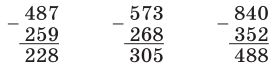 	Завдання 386 (з коментуванням, біля дошки і в зошитах)834 – (400 – 218) = 652  			834 – 400 – 218 = 216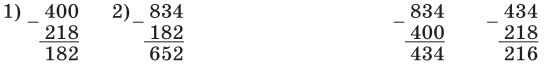 	2. Робота над задачею	Завдання 387— Ознайомтеся зі змістом задачі, повторіть її за коротким записом.Складіть план розв’язання задачі на основі її аналізу від питання до даних.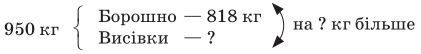 1) 950 – 818 = 132 (кг) — склали висівки;2) 818 – 132 = 686 (кг)	Відповідь: на 686 кг більше отримали борошна, ніж висівок.	3. Робота в групах— Поставте знаки «+» або «–».97 – 29 = (97      30)      1 =87 + 49 = (87      50)      l =439 + 258 = (439      260)      2 =555+ 138 = (555       140)      2 =— Заповніть пропуски.783 +      = (783 + 50) – 3 = 387 –      = (387 – 40) + 2 =705 –      = (705 – 20) + 2 =	Відповіді:97 – 29 = (97 – 30) + 1 = 6887 + 49 = (87 + 50) – 1 = 136439 + 258 = (439 + 260) – 2 = 697555 + 138 = (555 + 140) – 2 = 693783 + 47 = (783 + 50) – 3 = 830387 – 38 = (387 – 40) + 2 = 349705 – 18 = (705 – 20) + 2 = 687V. ДОМАШНЄ ЗАВДАННЯЗавдання 388; 389 (с. 62).VI. ПІДСУМОК УРОКУ— Яку дію повторювали на уроці?— Яке число називають зменшуваним?— Що таке різниця?— Як називають числа, які віднімають?Додатковий матеріал до уроку	1. Перевірка домашнього завдання	2. Усні обчислення	Гра «Хто швидше?»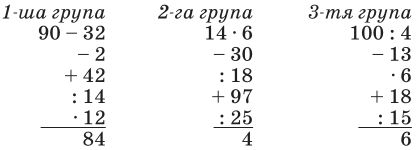 	3. Математичний диктант— Запишіть вирази, знайдіть їх значення.Збільшити частку чисел 90 та 18 у 16 разів.Зменшити добуток чисел 24 і 4 у 8 разів.Збільшити різницю чисел 87 і 48 у 2 рази.Знайти половину числа 900.Знайти суму чисел 127 і 223, зменшити її в 7 разів.	Відповіді: (90 : 18) · 16 = 80; (24 · 4) : 8 = 12; (87 – 48) · 2 = 78; 900 : 2 = 450; (127 + 223) : 7 = 50.	4. Гра «Будь уважним!»— На скільки помножили кожне число?72 –      = 72 000  			176 ·      = 17 600164 ·       = 164  			560 ·      = 0— На скільки розділили кожне число?46 000 :     = 460  			640 :      = 8365 :      = 1  			9000 :      = 10